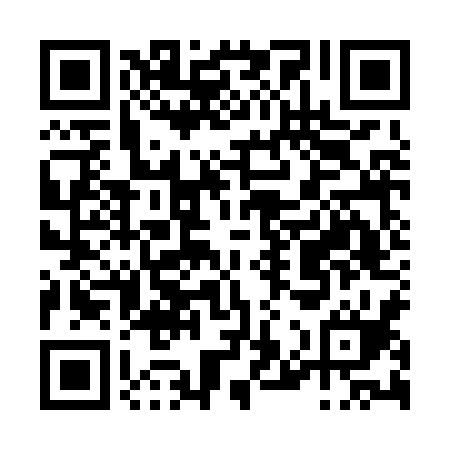 Ramadan times for Santa Sofia, PortugalMon 11 Mar 2024 - Wed 10 Apr 2024High Latitude Method: Angle Based RulePrayer Calculation Method: Muslim World LeagueAsar Calculation Method: HanafiPrayer times provided by https://www.salahtimes.comDateDayFajrSuhurSunriseDhuhrAsrIftarMaghribIsha11Mon5:215:216:4912:424:516:366:367:5912Tue5:195:196:4812:424:526:376:378:0013Wed5:185:186:4612:424:536:386:388:0114Thu5:165:166:4512:414:546:396:398:0215Fri5:155:156:4312:414:546:406:408:0316Sat5:135:136:4212:414:556:416:418:0417Sun5:115:116:4012:414:566:426:428:0518Mon5:105:106:3812:404:576:436:438:0619Tue5:085:086:3712:404:576:446:448:0720Wed5:065:066:3512:404:586:456:458:0821Thu5:055:056:3412:394:596:466:468:0922Fri5:035:036:3212:394:596:476:478:1123Sat5:015:016:3112:395:006:486:488:1224Sun5:005:006:2912:385:016:496:498:1325Mon4:584:586:2712:385:016:496:498:1426Tue4:564:566:2612:385:026:506:508:1527Wed4:544:546:2412:385:036:516:518:1628Thu4:534:536:2312:375:036:526:528:1729Fri4:514:516:2112:375:046:536:538:1830Sat4:494:496:2012:375:056:546:548:1931Sun5:485:487:181:366:057:557:559:201Mon5:465:467:171:366:067:567:569:222Tue5:445:447:151:366:077:577:579:233Wed5:425:427:141:356:077:587:589:244Thu5:415:417:121:356:087:597:599:255Fri5:395:397:101:356:088:008:009:266Sat5:375:377:091:356:098:018:019:277Sun5:355:357:071:346:108:028:029:298Mon5:335:337:061:346:108:038:039:309Tue5:325:327:041:346:118:048:049:3110Wed5:305:307:031:346:118:058:059:32